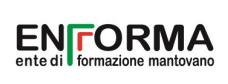 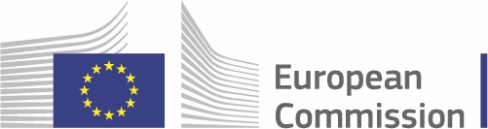 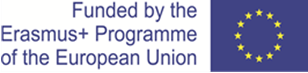 DOMANDA DI PARTECIPAZIONEERASMUS PLUS– KA1 – VET n° 2021-1-IT01-KA121-VET-000003977CUP G49J21009610006Compilare a computerIl/la  sottoscritto/a ______________________________________ nato/a a __________________________  il ___/___/_______ e residente in ________________________, CAP _______________, provincia __ , alla via _______________________, Telefono ______________________,  Telefono cellulare ______________________, e-mail ___________________________, Codice Fiscale ___________________________, diplomato/a presso _______________________ indirizzo di studio _____________________________ con votazione _______(è obbligatoria la compilazione di tutti i campi)Indicare un ulteriore indirizzo da usare per eventuali comunicazioni (se diverso da quello di residenza) ______________________________________________________________CHIEDEdi essere ammesso/a alla selezione per il Programma Erasmus plus – Progetto accreditamento Enforma per l’assegnazione di una borsa di studio per tirocinio formativo della durata di 120 giorni (___)/ di 60 giorni (___) (solo nel caso dell’Albania) da svolgersi nel seguente Paese: _________________A tal fine, ai sensi e per gli effetti dell’art. 46 del D.P.R. n. 445 del 28.12. 2000, sotto la propria responsabilità e consapevole delle sanzioni penali previste dall’art. 76 del D.P.R. n. 445/2000 per le ipotesi di falsità in atti e dichiarazioni mendaci ivi indicate, il Sottoscritto dichiara di essere in possesso dei requisiti richiesti dal Bando di Selezione e di accettarne integralmente il contenuto.Si allegano alla presente:Allegato B - Curriculum Vitae in formato Europass in lingua italiana, con a margine la lettera motivazionale, firmata in calce (nome del file: COGNOME E NOME_CV IT) Curriculum Vitae in formato Europass in lingua straniera, con a margine la lettera motivazionale, firmata in calce (nome del file: COGNOME_NOME_CV EU);Fotocopia di un valido documento di riconoscimento;Eventuali certificazioni e/o attestati posseduti; Il/la sottoscritto/a si impegna, inoltre, a consegnare, in caso di assegnazione della borsa di studio e pena decadenza, la documentazione eventualmente richiesta da Enforma.Il/la sottoscritto/a autorizza Enforma al trattamento dei propri dati personali ai sensi della legge n° 196/03._______________, ____/____/________	                                                                                                          Firma		                                                (Luogo e data)                                                                                                                                                                                                                      	                                                                                    _____________________________